PAYROLL DATES 2023 FOR INDIVIDUALISED FUNDING CLIENTS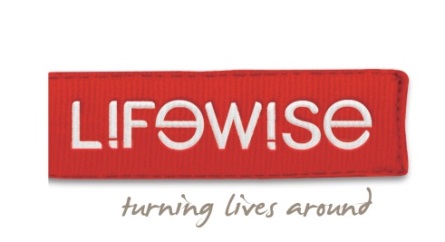 When is the deadline for submitting timesheets? The deadline is 4.00pm Monday. Forms are required to be fully completed and signed. When will my employee get paid? Every fortnight. Pay goes into your employee’s bank account on Thursday night.I missed the deadline! What happens now? Any timesheets received after Monday 4.00pm will be processed in the following fortnight. A one-off pay run may be able to be done on a case-by-case basis – this will cost $25 from your IF budget. Timesheets and Invoices can be forwarded using the following methods:ANY QUESTIONS? OUR MAIN OFFICE LINE IS 09 623 7631, OFFICE HOURS ARE MONDAY - FRIDAY 7.30am – 4pm.PostIn PersonBy FaxBy EmailLifewise Homecare ServicesPO Box 10307Dominion RdAuckland 1446227 Mt Eden Rd, Mt Eden 09 630 8956timesheets@lifewise.org.nzPlease send your timesheet as an attachment rather than in the body of the email.WEEK ENDING SundayTIMESHEET/INVOICE REQUIRED BY 4.00pm ON MondayPAYROLL/INVOICES PROCESSED NIGHT OF Thursday1st  January 202312th January 20238th January 20239th Jan 202312th January 202315th January 202326th January 202322nd January 202323rd Jan 202326th January 202329th January 20239th February 20235th February  2023(Waitangi Day) 6th February 20239th February 202312th February 202323rd February 202319th February 202320th February 202323rd February 202326th February 20239th March 20235th March 20236th March 20239th March 202312th March 202323rd March 202319th March 202320th March 202323rd March 202326th March 20236th April 20232nd April 20233rd April 20236th April 20239th April 202320th April 202316th April 202317th April 202320th April 202323rd April 20234th May 202330th April 20231st May 20234th May 2023                                    7th May 202318th May 202314th May 202315th May 202318th May 202321st May 20231st June 202328th May 202329th May 20231st June 20234th June 202315th June 202211th June 202312th June 202315th June 202218th June 202329th June 202325th June 202326th June 202329th June 2023